Об утверждении описания образца Боевого знамени воинской части Вооруженных сил Приднестровской Молдавской Республики и рисунков отдельных элементов Боевого знамени воинской части Вооруженных сил Приднестровской Молдавской РеспубликиВ соответствии со статьей 65 Конституции Приднестровской Молдавской Республики, Законом Приднестровской Молдавской Республики от 10 июля 2000 года № 315-З «Об обороне» (СЗМP 00-3) в действующей редакции, Указом Президента Приднестровской Молдавской Республики от 20 июля 2023 года № 246 
«Об утверждении Положения о Боевом знамени воинской части» (САЗ 23-29), 
в целях регламентации боевой и служебной деятельности Вооруженных сил Приднестровской Молдавской Республики, развития исторических и боевых традиций,п о с т а н о в л я ю:1. Утвердить: а) описание образца Боевого знамени воинской части Вооруженных сил Приднестровской Молдавской Республики согласно Приложению № 1 
к настоящему Указу;б) рисунки отдельных элементов Боевого знамени воинской части Вооруженных сил Приднестровской Молдавской Республики согласно Приложению № 2 к настоящему Указу.2. Настоящий Указ вступает в силу со дня, следующего за днем официального опубликования.ПРЕЗИДЕНТ                                                                                                В.КРАСНОСЕЛЬСКИЙг. Тирасполь    21 июля 2023 г.     № 247ПРИЛОЖЕНИЕ № 1к Указу ПрезидентаПриднестровской МолдавскойРеспубликиот 21 июля 2023 года № 247Описание образцаБоевого знамени воинской части Вооруженных силПриднестровской Молдавской Республики1. Боевое знамя воинской части Вооруженных сил Приднестровской Молдавской Республики (далее – Боевое знамя) входит в состав знаменного комплекса, который включает в себя следующие элементы: двустороннее полотнище, древко, навершие, скобу, подток, шнур с кистями и знаменные гвозди. В комплект с Боевым знаменем также входят знаки и ленты орденов 
(для гвардейских воинских частей – георгиевские знаменные ленты), панталер для переноски знамени, две перевязи ассистентов знаменщиков и знаменный чехол.2. Полотнище – главная часть знамени, имеющая прямоугольную форму, изготавливается из сложенного вдвое шелкового материала красного цвета размером 135 см х 90 см (без запаса для крепления к древку), посередине которого с каждой стороны во всю длину располагается полоса зеленого цвета. Ширина зеленой полосы составляет одну четвертую ширины полотнища. Верхняя, боковая и нижняя стороны полотнища обрамляются золотистой бахромой шириной 9 см.В центре, на лицевой стороне полотнища, – изображение Государственного герба Приднестровской Молдавской Республики (далее – герб) размером 35 см х 35 см. Над гербом по верхней красной полосе полотнища вышиты слова: «Вооруженные Cилы ПМР». Под гербом по нижней красной полосе полотнища в две строки вышиты номер и действительное наименование воинской части, например: «101 отдельная мотострелковая бригада».На обратной стороне полотнища в центре расположен круг диаметром 35 см с изображением памятника А.В. Суворову. Над кругом по верхней красной полосе вышиты слова: «ЗА РОДИНУ!». Под кругом по зеленой 
и красной полосам по дуге вышиты слова: «БЕЗ СТРАХА И СОМНЕНИЯ».Все надписи вышиваются золотистым метанитом на русском языке. 3. Древко Боевого знамени деревянное, круглого сечения, диаметром – 
4 см, длиною в собранном виде (с навершием и подтоком) – 270 см, окрашенное в темно-коричневый цвет и покрытое лаком. Древко изготавливается 
из твердых пород деревьев и состоит из двух частей: верхней и нижней, которые свинчиваются между собой при помощи резьбовых соединительных муфт длиной по 9 см. Навершие – фигурное украшение из металла, никелированное (длиной – 
32 см, шириной – 12,5 см) в виде прорезного копья, внутри которого в верхней части размещена пятиконечная звезда. В нижней части навершия расположена трубка длиной 7 см с отверстием под шуруп для его крепления к вершине древка, к ней же крепятся шнуры с кистями, георгиевские и орденские ленты. 4. Знаменная скоба – прямоугольная металлическая пластина шириной 
7 см с выгравированным текстом, согнутая в трубку, которая охватывает древко под нижним краем полотнища. На знаменной скобе гравируется надпись, в которой указываются: действительное и условное наименования воинской части, даты ее формирования, вручения Боевого знамени и государственных наград, а также присвоения наименования «гвардейская» и других почетных наименований.  Знаменная скоба крепится на древке при помощи четырех шурупов или гвоздей.Подток металлический в виде усеченного конуса высотой 9 см крепится 
в нижней части древка и служит для его защиты от повреждений при ударах 
о землю. Шнур крученный с двумя кистями на концах длиной 285 – 300 см, изготавливается из золотистого шелка с метанитом.5. Знаменные гвозди с широкой декоративной шляпкой длиной не более 
20 мм. Шляпки знаменных гвоздей золотистые или серебристые, в зависимости от цвета металла всего знаменного комплекса. При помощи знаменных гвоздей полотнище прикрепляется к верхней части древка, четырьмя гвоздями сверху 
и четырьмя гвоздями снизу. Под шляпки гвоздей во время церемонии его крепления к древку подкладывается тесьма в цвет запаса полотнища. 6. Знаменный чехол изготавливается из плотной водонепроницаемой ткани защитного цвета (хаки) с одним шнуром в верхней части для его опечатывания. Знаменный чехол одевается на свернутое знамя и защищает его при хранении или транспортировке от внешних воздействий (солнца, дождя, ветра и так далее). 7. Панталер предназначен для ношения Боевого знамени знаменосцем 
и состоит из перевязи через плечо и кожаного стаканчика для древка. Панталер знаменщика и перевязи его ассистентов изготавливаются из материалов высокого качества и украшаются вышивкой. Перевязи, кроме того, украшаются кистями.8. Георгиевская знаменная лента вручается воинской части при присвоении ей наименования «гвардейская» и представляет собой шелковую ленту золотисто-оранжевого цвета с нанесенными на ней тремя продольными черными полосами. Длина ленты – 220 см, ширина – 10 см. Ширина черных и оранжевых полос – до 2 см. Кант ленты оранжевый, 
шириной – до 3 мм.9. Орденская лента вручается вместе со знаком ордена при награждении воинской части государственной наградой Приднестровской Молдавской Республики. Длина орденской ленты – 220 см, ширина – 10 см. Для ленты каждой награды устанавливаются свой цвет и рисунок.Георгиевские и орденские ленты на концах обрамляются бахромой или кистями.ПРИЛОЖЕНИЕ № 2к Указу ПрезидентаПриднестровской Молдавской Республикиот 21 июля 2023 года № 247Рисунки отдельных элементовБоевого знамени воинской части Вооруженных силПриднестровской Молдавской Республики1. Лицевая сторона полотнища Боевого знамени                                                 135 смПримечание. Буквы и цифры на лицевой стороне полотнища Боевого знамени вышиваются с учетом следующих требований:а) в верхней части: заглавные буквы высотой – 8,5 см, строчные буквы высотой – 7,5 см, ширина букв – от 3 до 7,5 см, толщина букв – до 1,5 см, расстояние между буквами – до 1 см, между словами – от 4 до 10 см;б) в нижней части: цифры высотой – до 10 см, шириной – до 2 см, заглавные буквы высотой – 6 см, строчные буквы высотой – 5 см, ширина букв – до 3,5 см, толщина букв – 1 см, расстояние между буквами – до 1 см, между словами – 
от 3 до 10 см.2. Оборотная сторона полотнища Боевого знамени                                                                     135 смПримечание. Все буквы на оборотной стороне полотнища Боевого знамени – заглавные и вышиваются: высотой – до 9 см, шириной – до 5 см и толщиной – до 1,5 см. Расстояние между буквами – до 4 см, между словами – от 5 до 15 см.3. Древкоа) верхняя часть                                             соединительные муфтыб) нижняя часть                                подток4. Навершие5. Знаменная скоба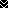 